Zabiegi stymulacji - skuteczna redukcja zmarszczek Zmarszczki to zmora każdej kobiety. Pojawiają się już po 25 roku życia, a panie starają się je w każdy możliwy sposób ukrywać. Na szczęście, możliwości współczesnej medycyny estetycznej są bardzo duże, przez co redukcja zmarszczek stała się skuteczniejsza. Czym są zabiegi stymulacji?Zabiegi stymulacji polegają na wstrzyknięciu kwasu polimlekowego do skóry, w celu stymulacji fibroblasty, czyli włókna tkanki łącznej odpowiedzialnego za tworzenie kolagenu. To skuteczna metoda, dająca szybkie i widoczne efekty. Panie chętnie decydują się na taką korekcję zmarszczek. Czy zabiegi i stymulacji są bolesne? Wstrzykiwanie odbywa się za pomocą mikro igieł, przez co całość jest bezpieczna dla pacjenta. Czasem stosuje się miejscowo maści znieczulające. Należy jednak pamiętać, że zabiegi stymulacji muszą być przeprowadzone przez specjalistów w gabinetach medycyny estetycznej. 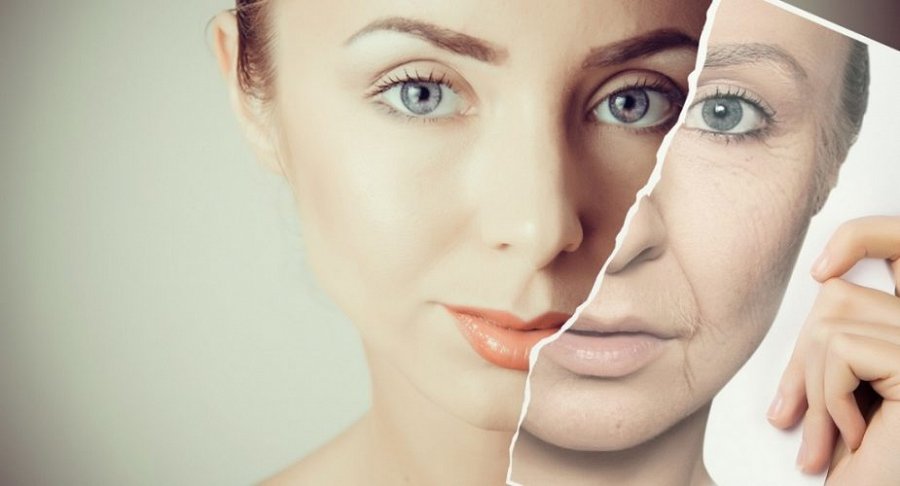 Skuteczne sposoby na zmarszczkiUsuwanie zmarszczek nie musi być bolesne, ani trudne. Nie tylko zabiegi stymulacji świetnie radzą sobie z upływem czasu. Ich uzupełnieniem mogą być specjalistyczne kremy, masaże, peeling. Można również starać się zapobiegać powstawaniu zmarszczek. Dbanie o skórę, bezpieczna ekspozycja na słońce, stosowanie odpowiednich kremów nawilżających jest niezwykle ważne, jeśli chcemy jak najdłużej utrzymać skórę w dobrej kondycji. 